地域景観づくり推進団体変更・解散届　　年　　月　　日大 阪 市 長　　様（代表者）　住　所フリガナ　氏名印　　　　　　　　　　　　　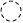 連絡先（担当者氏名・電話番号）　　年　　月　　日付け（文書番号）により認定された地域景観づくり推進団体について、（変更・解散）したので、大阪市都市景観条例第37条第１項の規定により次のとおり届け出ます。記　１　届出内容　　　□　変更　　□　解散２　地域景観づくり推進団体の名称３　地域景観づくり推進団体の活動の区域　４　変更又は解散理由５　変更又は解散年月日＜添付図書＞・大阪市都市景観条例第36条第２項の規定により請求書に添付した書類の内容を変更する場合は、大阪市都市景観規則第15条各号に掲げる図書（当該変更に係るものに限る。）を添付してください。